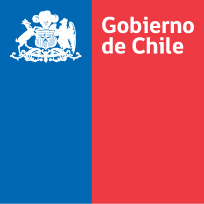 ANEXO 2Cargo o Estamento al que postulaFecha de PostulaciónAntecedentes Personales (Favor NO incluya nombres)Antecedentes Personales (Favor NO incluya nombres)Apellido PaternoApellido MaternoRutCorreo ElectrónicoTeléfono(s)Antecedentes Académicos (Mencionar desde el más reciente hacia atrás)Antecedentes Académicos (Mencionar desde el más reciente hacia atrás)Antecedentes Académicos (Mencionar desde el más reciente hacia atrás)Antecedentes Académicos (Mencionar desde el más reciente hacia atrás)Nivel de Estudios AlcanzadoInstituciónTítulo técnico, profesional o grado académico (si corresponde)Fecha de TitulaciónAntecedentes Laborales (Mencionar desde el más reciente hacia atrás)Antecedentes Laborales (Mencionar desde el más reciente hacia atrás)Antecedentes Laborales (Mencionar desde el más reciente hacia atrás)Antecedentes Laborales (Mencionar desde el más reciente hacia atrás)Cargo (Ej. Técnico Paramédico)Unidad / Empresa (Ej. Unidad de Emergencia Pediátrica / Complejo Asistencial Sótero del Río)Desde /Hasta (mm/aaaa) Funciones y LogrosDiplomados, Cursos de Capacitación y SeminariosDiplomados, Cursos de Capacitación y SeminariosDiplomados, Cursos de Capacitación y SeminariosDiplomados, Cursos de Capacitación y SeminariosNombre del Curso / Taller u otro (dar preferencia a formación relacionada al cargo al que postula)InstituciónNº de Horas Fecha (mes/año)Otros ConocimientosOtros ConocimientosIdiomasHerramientas ComputacionalesOtrosReferencias Laborales (mencione al menos a dos jefaturas recientes)Referencias Laborales (mencione al menos a dos jefaturas recientes)Referencias Laborales (mencione al menos a dos jefaturas recientes)NombreCargo / Empresa u OrganizaciónTeléfono y Correo ElectrónicoPretensiones de Renta Pretensiones de Renta  $      Líquidos Mensuales